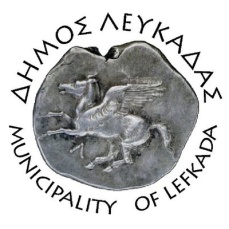 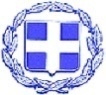 ΕΛΛΗΝΙΚΗ ΔΗΜΟΚΡΑΤΙΑ    ΔΗΜΟΣ ΛΕΥΚΑΔΑΣ  Λευκάδα, 30/6/2023ΑΝΑΚΟΙΝΩΣΗ Από το Δήμο Λευκάδας γνωστοποιείται ότι το Δημοτικό Στάδιο Λευκάδας "Πλάτωνας Γρηγόρης",  από 03/07/2023 έως 16/07/2023 θα παραμείνει κλειστό λόγω εργασιών συντήρησης.